Narrowing Our Aim for 2015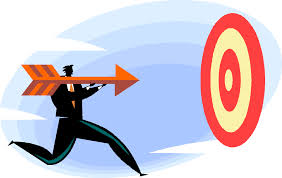 Why Set Goals?John 10:10Goals provide direction and purpose.Goals help crystallize our thinking.Goals provide personal motivation.Goals require trust in God.How 2 Set Goals:	     James 4:13-16, Proverbs 16:1,3,9Spend time with God in prayer and in His Word.Make the G.R.E.A.T. Goals:  God-honoring, Radical, Exact, Achievable, Time-targetedTrust the Lord.	 Proverbs 3:5-6Take action!    James 1:22SO WHAT?!  6 Areas- Relationship with the Lord	 - Physical          - Financial			           - Career/Education- Social			           - FamilyNarrowing Our Aim for 2015Why Set Goals?John 10:10Goals provide direction and purpose.Goals help crystallize our thinking.Goals provide personal motivation.Goals require trust in God.How 2 Set Goals:	     James 4:13-16, Proverbs 16:1,3,9Spend time with God in prayer and in His Word.Make the G.R.E.A.T. Goals:  God-honoring, Radical, Exact, Achievable, Time-targetedTrust the Lord.	 Proverbs 3:5-6Take action!    James 1:22SO WHAT?!  6 Areas- Relationship with the Lord	 - Physical          - Financial			           - Career/Education- Social			           - Family